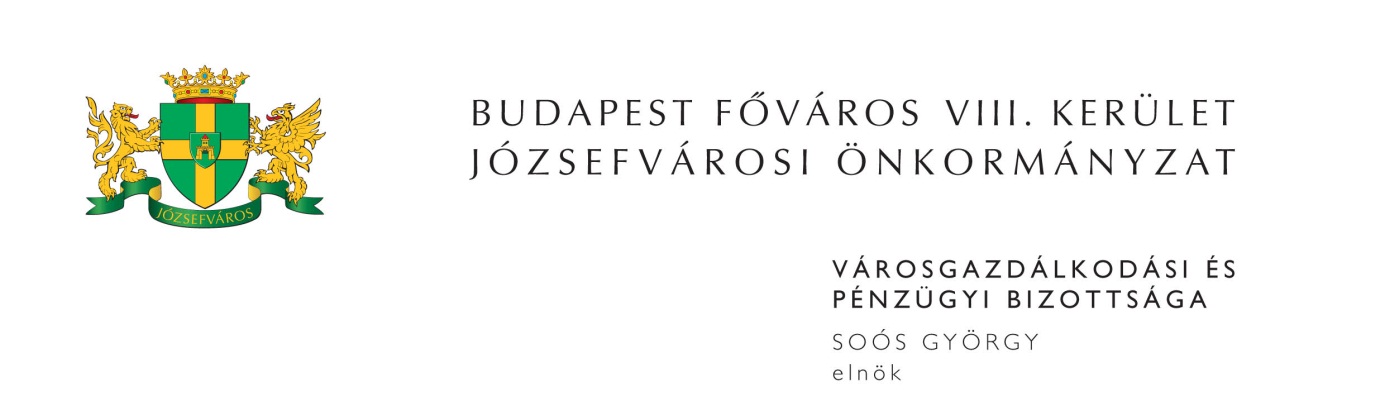 M E G H Í V ÓBudapest Józsefvárosi Önkormányzat Városgazdálkodási és Pénzügyi Bizottsága2015. évi 13. rendes ülését2015. április 20-án (hétfőn) 1300 órárahívom össze.A Városgazdálkodási és Pénzügyi Bizottság ülését a Józsefvárosi Polgármesteri HivatalIII. 300-as termében (Budapest, VIII. Baross u. 63-67.) tartja.Napirend1. Zárt ülés keretében tárgyalandó előterjesztések(írásbeli előterjesztés)Javaslat peren kívüli egyezség megkötéséreElőterjesztő: Dr. Balla Katalin – a Jegyzői Kabinet vezetőjeJavaslat a Corvin Sétány Program keretén belül bérleti jogviszony cserelakással történő megváltásáraElőterjesztő: Csete Zoltán – a Rév8 Zrt. mb. cégvezetőjeA Budapest VIII. kerület Nap utca …….. szám alatti ingatlanra vonatkozó elővásárlási jogról való lemondás Előterjesztő: Pénzes Attila – a Gazdálkodási Ügyosztály vezetőjeA Budapest, VIII. kerület, Rákóczi út ………….. szám alatti ingatlanra vonatkozó elővásárlási jogról való lemondás Előterjesztő: Pénzes Attila – a Gazdálkodási Ügyosztály vezetője2. Beszerzések(írásbeli előterjesztés)Javaslat az MNPIII T1/1 programon belül szolgáltatás beszerzéséhez kapcsolódó, a közbeszerzési értékhatárt el nem érő beszerzési eljárás eredményének megállapítására Előterjesztő: Ács Péter – a Józsefvárosi Városüzemeltetési Szolgálat igazgatója Javaslat az MNPIII T1/2 programon belül árubeszerzéséhez kapcsolódó, a közbeszerzési értékhatárt el nem érő beszerzési eljárás eredményének megállapítására Előterjesztő: Ács Péter – a Józsefvárosi Városüzemeltetési Szolgálat igazgatója „Szolgáltatási szerződés emelt szintű mérnökinformatikai támogatásra” tárgyú, közbeszerzési értékhatárt el nem érő beszerzési eljárás eredményének megállapításaElőterjesztő: Dr. Balla Katalin - a Jegyzői Kabinet vezetőjeJavaslat „Józsefvárosi Egészségügyi Szolgálat komplex fejlesztése” című, KMOP-4.3.2/A-13-2013-0001 azonosító számú projekthez kapcsolódó beszerzések eredményének megállapításáraElőterjesztő: Dr. Vitályos Fanny – a Polgármesteri Kabinet vezető-helyettese3. Gazdálkodási ÜgyosztályElőterjesztő: Pénzes Attila – ügyosztályvezető(írásbeli előterjesztés)Tulajdonosi hozzájárulás a Budapest VIII. kerület Rozgonyi utcában tervezett 10 kV-os földkábel rekonstrukcióhozTulajdonosi hozzájárulás a Budapest VIII. kerület Dugonics, Kálvária, Illés és Tömő utcákban tervezett közvilágítási hálózat rekonstrukcióhozTulajdonosi hozzájárulás a Dataplex eléréséhez tervezett alépítményi hálózat bővítési munkákhozKözterület-használati kérelmek elbírálása4. Rév8 Zrt.Előterjesztő: Csete Zoltán – mb. cégvezető(írásbeli előterjesztés)Javaslat az Európa Belvárosa Program II. keretében Belsőudvar Program pályázat kiírására5. Kisfalu Kft.Előterjesztő: Kovács Ottó – vagyongazdálkodási igazgató(írásbeli előterjesztés)A Budapest VIII., József körút 48. szám alatti, 35229/0/A/22 helyrajzi számú, határozatlan időre szóló bérleti joggal terhelt üzlethelyiség elidegenítéseA Budapest VIII., József körút 48. szám alatti, 35229/0/A/21 helyrajzi számú, határozatlan időre szóló bérleti joggal terhelt üzlethelyiség elidegenítéseJavaslat gépkocsi-beálló bérbeadására (2 db)HolMed Kft. bérbevételi kérelme a Budapest VIII. kerület, Dankó u. 29. szám alatti üres önkormányzati tulajdonú teremgarázsban lévő 5. számú gépkocsi-beállóhely vonatkozásábanIS.BH Kft. valamint a Szép Ház 2002 Bt. bérbevételi kérelme a Budapest VIII. kerület, József körút 18. szám alatti üres, önkormányzati tulajdonú nem lakás célú helyiségreDEDAJ PÉKSÉG Kft. kérelme a Budapest VIII. kerület, Losonci tér 6. szám alatti üres, önkormányzati tulajdonú nem lakás célú helyiségre………………. bérleti díj felülvizsgálati és bérleti szerződés módosítási kérelme a Budapest VIII. kerület, Mária u. 11. szám alatti helyiség vonatkozásábanOrbán ’61 Kft. bérbevételi kérelme a Budapest VIII. Nagy Fuvaros u. 2/B. szám alatti üres önkormányzati tulajdonú helyiség vonatkozásábanMENA GROUP TRADE Kft. bérlő tevékenységi kör módosítására vonatkozó kérelme a Budapest VIII. kerület, Népszínház u. 16. szám alatti önkormányzati tulajdonú nem lakás célú helyiség vonatkozásábanOrbán ’61 Kft. bérbevételi kérelme a Budapest VIII. Népszínház u. 33. szám alatti üres önkormányzati tulajdonú helyiség vonatkozásában……………. bérbevételi kérelme a Budapest VIII. Práter u. 30-32. szám alatti üres önkormányzati tulajdonú pinceszinti tároló helyiség vonatkozásábanMELANDRIJON Bt. bérlő tevékenységi kör bővítésére vonatkozó kérelme a Budapest VIII. kerület, Üllői út 54-56. szám alatti önkormányzati tulajdonú nem lakás célú helyiség vonatkozásábanIdeal Taste Kft. bérbevételi kérelme a Budapest VIII. kerület, Üllői út 38-44. (44.) szám alatti üres önkormányzati tulajdonú helyiség vonatkozásábanA Budapest VIII., Népszínház utca 18. szám alatti, 34677/0/A/4 helyrajzi számú, határozatlan időre szóló bérleti joggal terhelt üzlethelyiség elidegenítéseMegjelenésére feltétlenül számítok. Amennyiben az ülésen nem tud részt venni, kérem, azt írásban (levélben, elektronikus levélben) jelezni szíveskedjen Soós György bizottsági elnöknek legkésőbb 2015. április 20-án az ülés kezdetéig. Budapest, 2015. április 15.	Soós György s.k.	elnök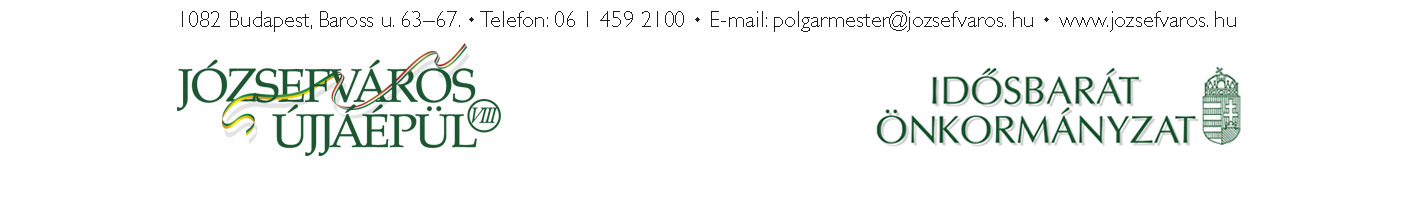 3